Cooper Middle School2022-2023School Supply List6th GradeLoose-leaf Paper (check supply often)      (4) – Pocket paper folders or regular tab dividers for their general binder(5) – ink pens (blue, black or red)(12) - #2 Black Lead Pencils -Check student supply weekly(1) - One pack of Colored Pencils(2)  - Glue Sticks(1) - Handheld Pencil Sharpener (unless they use mechanical pencils)          (3) - 2-Pocket Folders with Prongs (plastic preferred for durability). 	2-for ELA & 1 for math(1) - Zipper Binder with Shoulder Straps (see illustration examples)(1)- Composition notebook for ELA (1)-5 subject notebook for Social Studies(1)- Scissors   (1) Basic four function calculator-any brand (see example photo) 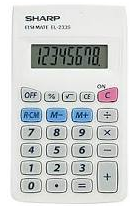 (2) - Hand sanitizer & wipes for personal use     (check supply often)(1) - Pack of Dry Erase MarkersOptional (Very useful items):(1) - Pack of Highlighters (Blue, Pink, Green)(1) - Pack of 8 X 11 copy paper (white or colored). Deliver to Homeroom.(1) - Transparent Tape(1) - Set of earbuds (inexpensive type to use with school technology)(1) - Box of Kleenex, Clorox wipes, and Hand Sanitizer. Deliver to Homeroom.Two compartment Zipper Binder 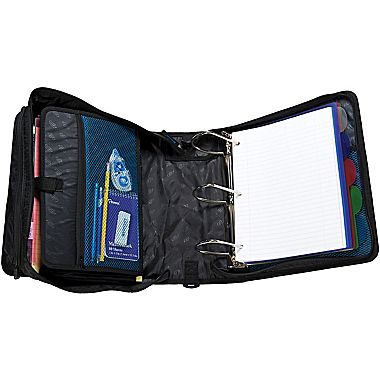 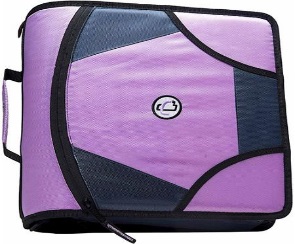                                           OR3” or 4” Inch Zipper binder 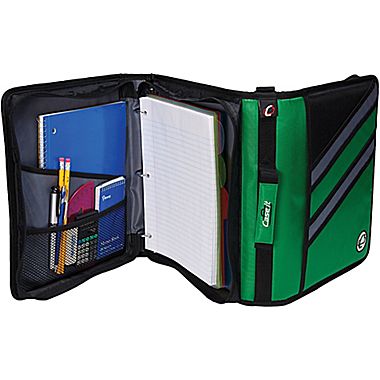 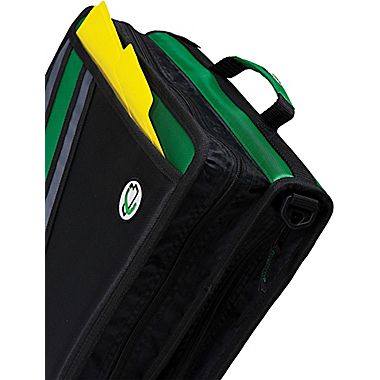 